Assessment - Travel TaskMonday, 16 May 20162:28 PMSummaryThis session is the assessment for the student's data topic.Integration FriendlyEAL FriendlyHigh-Achiever FriendlyBackground KnowledgeThere is no specific prior knowledge required for this lessonFundamentals of this LessonVictorian Curriculum Links/Learning IntentionSuccess CriteriaCore ContentActivities / Assigned QuestionsTravel TaskHelpful Teacher ResourcesStaff FeedbackPossible InclusionStrength weakness improvement journal. To be completed at end of every lesson during assessment<<travel task SWI.docx>>Old Presentation <<Travel Task Introduction.pptx>>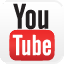 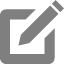 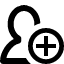 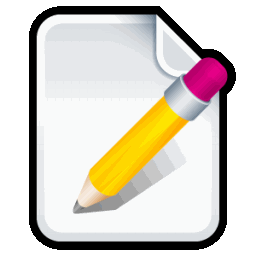 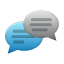 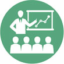 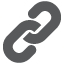 